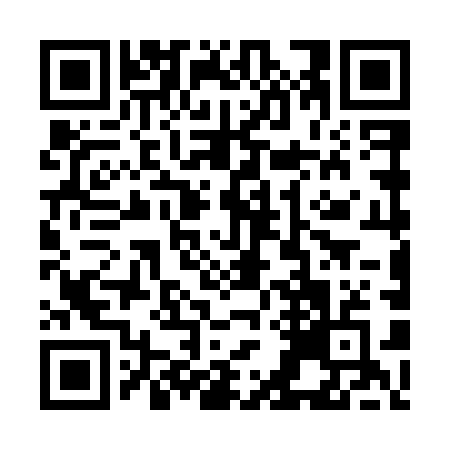 Prayer times for Krukozhabene, BulgariaWed 1 May 2024 - Fri 31 May 2024High Latitude Method: Angle Based RulePrayer Calculation Method: Muslim World LeagueAsar Calculation Method: HanafiPrayer times provided by https://www.salahtimes.comDateDayFajrSunriseDhuhrAsrMaghribIsha1Wed4:266:171:216:198:2510:092Thu4:246:161:216:198:2610:113Fri4:226:141:206:208:2710:124Sat4:206:131:206:218:2810:145Sun4:186:121:206:218:2910:166Mon4:166:111:206:228:3010:177Tue4:146:091:206:238:3210:198Wed4:136:081:206:238:3310:219Thu4:116:071:206:248:3410:2210Fri4:096:061:206:258:3510:2411Sat4:076:051:206:258:3610:2612Sun4:056:031:206:268:3710:2813Mon4:036:021:206:268:3810:2914Tue4:026:011:206:278:3910:3115Wed4:006:001:206:288:4010:3316Thu3:585:591:206:288:4110:3417Fri3:565:581:206:298:4210:3618Sat3:555:571:206:308:4310:3819Sun3:535:561:206:308:4410:3920Mon3:525:551:206:318:4510:4121Tue3:505:551:206:318:4610:4222Wed3:495:541:206:328:4710:4423Thu3:475:531:206:328:4810:4524Fri3:465:521:206:338:4910:4725Sat3:445:511:216:348:5010:4926Sun3:435:511:216:348:5110:5027Mon3:415:501:216:358:5210:5128Tue3:405:491:216:358:5310:5329Wed3:395:491:216:368:5410:5430Thu3:385:481:216:368:5510:5631Fri3:375:481:216:378:5510:57